INDICAÇÃO Nº 906/2018Indica ao Poder Executivo Municipal a realização de estudos visando a Operação Tapa Buraco na Rua Domingos Tedesco em frente ao número 15, bairro Jd. Mariana, neste município.Excelentíssimo Senhor Prefeito Municipal, Nos termos do Art. 108 do Regimento Interno desta Casa de Leis, dirijo-me a Vossa Excelência para sugerir que, por intermédio do Setor competente, arealização de estudos visando a Operação Tapa Buraco na Rua Domingos Tedesco em frente ao número 15, bairro Jd. Mariana, neste município.Justificativa:Conforme relato de moradores se faz necessário à operação em frente ao numero citado.Plenário “Dr. Tancredo Neves”, em 30 de janeiro  de 2.018.Celso Ávila-vereador-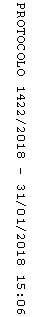 